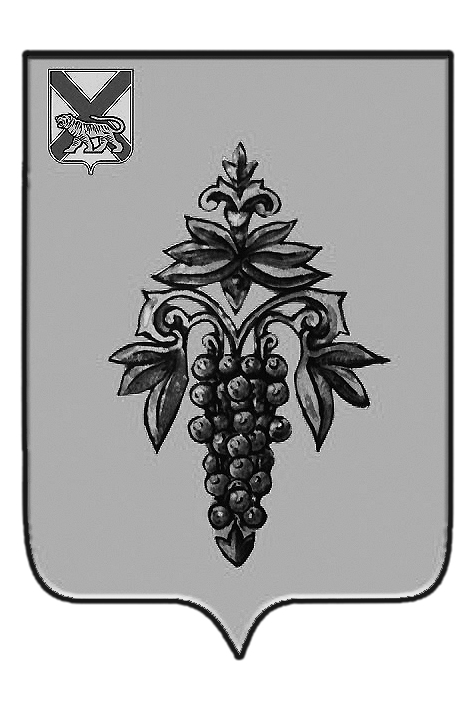 ДУМА ЧУГУЕВСКОГО МУНИЦИПАЛЬНОГО РАЙОНА Р  Е  Ш  Е  Н  И  ЕВ целях приведения нормативных правовых актов Чугуевского муниципального района в соответствие с действующим законодательством, на основании статьи 17 Устава Чугуевского муниципального района, Дума Чугуевского муниципального района РЕШИЛА:	1. Принять решение «О внесении изменений и дополнений в решение Думы Чугуевского муниципального района от 25 июля 2014 года № 435-НПА «Положение «О сообщении  лицами, замещающими муниципальные должности, должности муниципальной службы в органах местного самоуправления Чугуевского муниципального района о получении подарка в связи с их должностным положением или исполнением ими служебных (должностных) обязанностей, сдаче и оценке подарка, реализации (выкупе) и зачислении средств, вырученных от его реализации»».	2. Направить указанное решение главе Чугуевского муниципального района для подписания и опубликования.	3. Настоящее решение вступает в силу со дня его принятия.ДУМА ЧУГУЕВСКОГО МУНИЦИПАЛЬНОГО РАЙОНА Р  Е  Ш  Е  Н  И  ЕПринято Думой Чугуевского муниципального района                                                                                                      «29» апреля  2016 годаСтатья 1.  Внести в решение Думы Чугуевского муниципального района от 22 июля 2015 года № 435-НПА «Положение «О сообщении лицами, замещающими муниципальные должности, должности муниципальной службы в органах местного самоуправления Чугуевского муниципального района о получении подарка в связи с их должностным положением или исполнением ими служебных (должностных) обязанностей, сдаче и оценке подарка, реализации (выкупе) и зачислении средств, вырученных от его реализации» следующие изменения и дополнения: а) наименование решения изложить в следующей редакции:«Положение о сообщении лицами, замещающими муниципальные должности, должности муниципальной службы в органах местного самоуправления Чугуевского муниципального района о получении подарка в связи с протокольными мероприятиями, участие в к которых связано с исполнением ими служебных (должностных) обязанностей, сдаче и оценке подарка, реализации (выкупе) и зачислении средств, вырученных от его реализации»;б) в подпункте б) пункта 2 статьи 1 слова «в связи с должностным положением или в связи с исполнением служебных (должностных) обязанностей» заменить словами «в связи с протокольными мероприятиями, служебными командировками и другими официальными мероприятиями, участие в которых связано с исполнением служебных (должностных) обязанностей»;в) пункт 3 статьи 1 изложить в следующей редакции:«3. Лица, замещающие муниципальные должности, муниципальные служащие, работники не вправе получать подарки от физических (юридических) лиц в связи с их должностным положением или исполнением ими служебных (должностных) обязанностей, за исключением подарков, полученных в связи с протокольными мероприятиями, служебными командировками и другими официальными мероприятиями, участие в которых связано с исполнением ими служебных (должностных) обязанностей.»;г) в пункте 4 статьи 1 слова «в связи с их должностным положением или исполнением ими служебных (должностных) обязанностей» заменить словами «в связи с протокольными мероприятиями, служебными командировками и другими официальными мероприятиями, участие в которых связано с исполнением ими служебных (должностных) обязанностей,»;д) в абзаце первом пункта 5 статьи 1 слова «в связи с должностным положением или исполнением служебных (должностных) обязанностей» заменить словами «в связи с протокольными мероприятиями, служебными командировками и другими официальными мероприятиями, участие в которых связано с исполнением служебных (должностных) обязанностей»; е) дополнить пунктом 13(1) следующего содержания: «13(1). В случае если в отношении подарка, изготовленного из драгоценных металлов и (или) драгоценных камней, не поступило от лиц, замещающих муниципальные должности, муниципальных служащих заявление, указанное в пункте 12 настоящего Положения, либо в случае отказа указанных лиц от выкупа такого подарка подарок, изготовленный из драгоценных металлов и (или) драгоценных камней, подлежит передаче уполномоченным структурным подразделением (уполномоченным лицом) в федеральное казенное учреждение «Государственное учреждение по формированию Государственного фонда драгоценных металлов и драгоценных камней Российской Федерации, хранению, отпуску и использованию драгоценных металлов и драгоценных камней (Гохран России) при Министерстве финансов Российской Федерации» для зачисления в Государственный фонд драгоценных металлов и драгоценных камней Российской Федерации.».Статья 2.Настоящее решение вступает в силу со дня его официального опубликования. «06» мая 2016 г.№ 72 – НПА От 29.04.2016г.№ 72О внесении изменений и дополнений в решение Думы Чугуевского муниципального района от 25 июля 2014 года № 435-НПА «Положение «О сообщении  лицами, замещающими муниципальные должности, должности муниципальной службы в органах местного самоуправления Чугуевского муниципального района о получении подарка в связи с их должностным положением или исполнением ими служебных (должностных) обязанностей, сдаче и оценке подарка, реализации (выкупе) и зачислении средств, вырученных от его реализации»О внесении изменений и дополнений в решение Думы Чугуевского муниципального района от 25 июля 2014 года № 435-НПА «Положение «О сообщении  лицами, замещающими муниципальные должности, должности муниципальной службы в органах местного самоуправления Чугуевского муниципального района о получении подарка в связи с их должностным положением или исполнением ими служебных (должностных) обязанностей, сдаче и оценке подарка, реализации (выкупе) и зачислении средств, вырученных от его реализации»Председатель ДумыЧугуевского муниципального района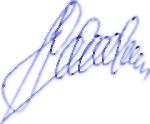 П.И.ФедоренкоО внесении изменений и дополнений в решение Думы Чугуевского муниципального района от 25 июля 2014 года № 435-НПА «Положение «О сообщении  лицами, замещающими муниципальные должности, должности муниципальной службы в органах местного самоуправления Чугуевского муниципального района о получении подарка в связи с их должностным положением или исполнением ими служебных (должностных) обязанностей, сдаче и оценке подарка, реализации (выкупе) и зачислении средств, вырученных от его реализации» Глава Чугуевского муниципального района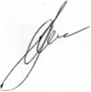 А.А.Баскаков